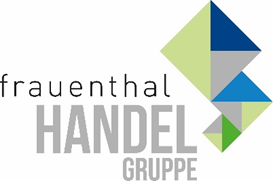 PRESSEINFORMATIONWien, im Februar 2022 ALVA Badmöbel-Lagersortiment
Lagerware sichert KundenaufträgeVolle Regale für mehr Auswahl: ALVA hat alle lagernden Badmöbel in einer übersichtlichen Unterlage zusammengefasst. Umsatz mager? Die Lösung liegt im Lager! Häuslbauer und Renovierer brauchen derzeit ganz viel Geduld. Lieferzeiten werden immer länger und die Preise für viele Artikel schießen durch die Decke. So weit, so bekannt. Doch ALVA hat die Lösung! Installateure können Konsumenten ihr Traumbad superflott - nicht aus dem Hut - aber aus dem Lager zaubern. ALVA hilft auch das Budget im Auge zu behalten, denn die Preise sind fair und auch für preisbewusste Kunden sehr attraktiv; ohne Kompromisse bei der Qualität einzugehen.Damit auch jeder Kundengeschmack getroffen wird, hat ALVA eine breite Palette von Möbel-Serien eingelagert.Wichtig: Passende ALVA Armaturen, Waschtische & Co sind ebenfalls kurzfristig verfügbar. Einfach in den Online-Shops von SHT und ÖAG oder im ISZ nachschauen und gleich bestellen oder mitnehmen. Kleiner Tipp für smarte Onliner:ALVA Badmöbel: Einfach im Suchfeld AQBM* suchenALVA Armaturen: Einfach im Suchfeld AQAR* suchenALVA Waschtische: Einfach im Suchfeld AQWT* suchenSchnell verfügbar und dank dem ALVA Qualitätsversprechen – 5 Jahre Gewährleistung plus Austausch-Kostenübernahme – auch noch höchst sicher. Was will man mehr?ALVAEinfach. Sicher. Innovativhttps://alva-haustechnik.at/www.frauenthal-service.at
Frauenthal Handel Gruppe / SHT / ÖAG / Kontinentale / Elektromaterial.at
Mag. Nina Schön
Marketing, Frauenthal Service AG
T: +43 5 07 80 22281
nina.SCHOEN@fts.at